Р Е Ш Е Н И ЕСобрания депутатовЮринского муниципального  района Республики Марий Элседьмого созыва№292                                                                                  от 19 октября 2022 года                                                              О внесении изменения в Примерный состав объектов различного назначения, размещаемых в границах квартала, жилого района и населенного пункта, являющийся приложением № 2 к Местным нормативам градостроительного проектирования муниципального образования «Юринский муниципальный  район» Республики Марий Эл, утвержденный решением Собрания депутатов муниципального образования «Юринский муниципальный район»от 26 декабря 2018 года № 297В соответствии с Федеральным законом Российской Федерации от  14 июля 2022 года № 236-ФЗ «О Фонде пенсионного и социального страхования Российской Федерации», Уставом Юринского муниципального района, Собрание депутатов Юринского муниципального района   р е ш а е т:           1.  В  графе «населенного пункта» строки 12 таблицы «Примерный состав объектов различного назначения, размещаемых в границах квартала, жилого района и населенного пункта», являющийся приложением № 2 к Местным нормативам градостроительного проектирования муниципального образования «Юринский муниципальный район» Республики Марий Эл, утвержденный решением Собрания депутатов муниципального образования  «Юринский  муниципальный  район»  от 26  декабря 2018  года №  297,  слова «управление пенсионного фонда» заменить словами «Фонда пенсионного и социального страхования Российской Федерации».             2.  Настоящее решение обнародовать на официальном стенде Собрания депутатов Юринского муниципального района Республики Марий Эл и разместить на официальном сайте администрации Юринского муниципального района в информационно-телекоммуникационной сети «Интернет». 3.   Настоящее решение вступает в силу со дня его подписания. Глава Юринского муниципального района,Председатель Собрания депутатов Юринского муниципального района                                        И.В. Куклева                                                                                                    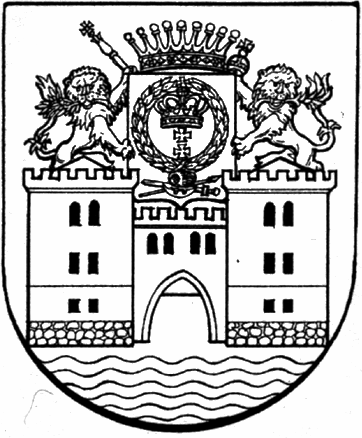 